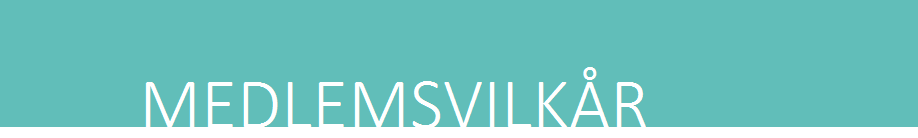 BEHANDLING AV PERSONOPPLYSNINGER OG MEDLEMSVILKÅR HOS TORVET APOTEKNår du bruker vår nettside for å registrere deg som medlem i Kundeklubben, vil vi behandle personopplysninger om deg. En personopplysning er en opplysning som direkte eller indirekte kan knyttes til en enkeltperson. Torvet apotek arbeider kontinuerlig for å ivareta ditt personvern, og behandler alle dine personopplysninger i samsvar med personopplysningsloven. I denne personvernerklæringen finner du derfor informasjon om hvilke personopplysninger som samles inn, hvorfor vi gjør dette og dine rettigheter knyttet til behandlingen av personopplysningene.Eier av Torvet apotek er behandlingsansvarlig for de personopplysningene vi behandler.HVA SLAGS PERSONOPPLYSNINGER SAMLER VI INN OG HVORFOR GJØR VI DETTE?Når du registrerer deg i Torvet apoteks kundeklubb, må du oppgi følgende personopplysninger som lagres hos oss; navn, e-postadresse og mobilnummer. Mobilnummer anvendes som medlemsnummer, og ved å oppgi dette får du medlemsfordeler ved kjøp. Som medlem vil du også per e-post motta kampanjetilbud og Kundeklubbtilbud.Du kan når som helst avslutte ditt medlemskap ved å kontakte oss per e-post (torvet.hokksund@apoteker.as)UTLEVERING AV PERSONOPPLYSNINGER TIL ANDREVi gir ikke opplysninger om ditt kundeklubbmedlemskap videre til andre.KLAGERDersom du mener at vår behandling av personopplysninger ikke stemmer med det vi har beskrevet her eller på andre måter bryter personvernlovgivningen, kan du sende skriftlig klage til oss (torvet.hokksund@apoteker.as).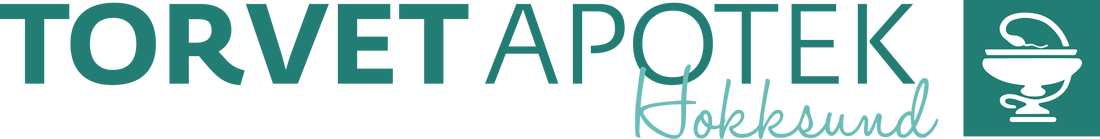 